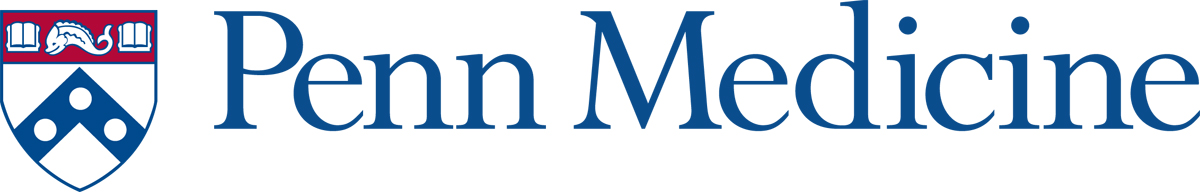 MW TestAugust 1, 201812:00 AM - 4:00 PMTESTThomas  Welch, PhDCedar SinaiTarget AudienceThis program has been designed for Educational ObjectivesAfter completing this educational activity, participants should be able to: AccreditationIn support of improving patient care, Penn Medicine is jointly accredited by the Accreditation Council for Continuing Medical Education (ACCME), the Accreditation Council for Pharmacy Education (ACPE), and the American Nurses Credentialing Center (ANCC), to provide continuing education for the healthcare team.Designation of CreditPhysicians: Penn Medicine designates this live activity for a maximum of 1.00 AMA PRA Category 1 CreditsTM. Physicians should claim only the credit commensurate with the extent of their participation in the activity.Nurses:  This activity is approved for 1.00 contact hours Pharmacists:  This activity is approved for 1.00 contact hours Physician Assistants: AAPA accepts certificates of participation for educational activities certified for AMA PRA Category 1 Credit™ from organizations accredited by ACCME or a recognized state medical society. PAs may receive a maximum of 1.00 Category 1 credits for completing this activity.Acknowledgement of Commercial Support* NoneFor more information, please contactThomas Welch: twelch@multiweb.com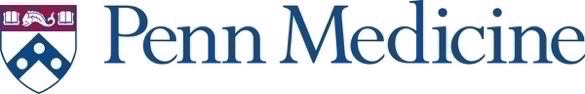 Disclosure of Relevant Financial Relationships and Unapproved Uses of ProductsIt is policy at Penn Medicine Office of Continuing Medical and Interprofessional Education for individuals who are in a position to control the content of an educational activity to disclose to the learners all relevant financial relationships that they have with any commercial interest that provide products or services that may be relevant to the content of this continuing education activity.  For this purpose, we consider relationships of the person involved to include financial relationships of a spouse or partner.The intent of this policy is to ensure that Penn CME/CE certified activities promote quality and safety, are effective in improving medical practice, are based on valid content, and are independent of control from commercial interests and free of commercial bias. Peer review of all content was conducted for all faculty presentations whose disclosure information was found to contain relationships that created a conflict of interest relevant to the topic of their presentation. In addition, all faculty were instructed to provide balanced, scientifically rigorous and evidence-based presentations. The staff in the Office of Continuing Medical and Interprofessional Education (CME and IPCE), Mila Kostic, CHCP, FACEHP, Director of CME and Co-Director of IPCE Penn Medicine, Zalman Agus, MD, Senior Peer Reviewer and Patricia A. Smith, DNP, RN-BC, Penn IPCE Lead Nurse Planner have disclosed that they have no relevant financial relationships with any commercial interests related to the content of this educational activity.The following individuals have reported the listed relevant financial relationships with commercial interests related to the content of this educational activity. Thomas  Welch, PhD: Advisor or Review Panel Member-Abbott Laboratories-NARelevant financial relationships are those relationships in which the individual benefits by receiving a salary, royalty, intellectual property rights, consulting fee, honoraria, ownership interest (e.g., stocks, stock options or other ownership interest, excluding diversified mutual funds), or other financial benefit. Financial benefits are usually associated with roles such as employment, management position, independent contractor (including contracted research), consulting, speaking and teaching, membership on advisory committees or review panels, board membership, and other activities from which remuneration is received or expectedDisclosure of Unapproved Uses of Products Presenter  name	Product			Investigational and/or Off-label Use